ЭКСКУРСИЯ  «ЗАГАДАЙ ЖЕЛАНИЕ!»Наверное, в каждом городе есть свои «счастливые места», куда ходят загадывать желания. Одни натирают нос медведю, приманивая удачу; другие бросают монетки в счастливый фонтан, чтобы исполнились мечты; третьи заказывают подкову у кузнеца, чтобы успешно учиться. Есть такие места и в нашем городе! Где именно они находятся и что следует делать, чтобы исполнились желания, подробно расскажет наш экскурсовод!
Наш автобус доставит Вас в «места счастья», где вы сможете загадать свои заветные мечты, которые обязательно исполнятся!Ребята также узнают, как нужно правильно формулировать свою мечту и какие предпринимать при этом действия.  Прошепчите ваши заветные желания и зарядитесь позитивной энергетикой здоровья, удачи, дружбы, мудрости и любви! Подробности по телефону  259-93-89День ЗДОРОВЬЯ(с выездом за город, в лесу, на базе отдыха, на школьной площадке)Веселые конкурсы для школьников на день здоровья по сюжету игры «Форт Боярд» без сомнения доставят им множество положительных эмоций. Дети всегда рады поучаствовать в таком празднике, почувствовать себя героями известной передачи. Спортивный праздник «Форт Боярд» с прохождением испытаний на быстроту, силу, ловкость и смекалку. Спортивные юмористические конкурсы, а также интеллектуальный конкурс с разгадыванием загадок старца. Команда, которая отгадала слово, немедленно отправляется в «сокровищницу»! В конце праздника команды награждаются дипломами участников, а также получают образовательные плакаты в свой школьный "уголок здоровья"!Подробности по телефону  259-93-89Сентябрь - Октябрь   2017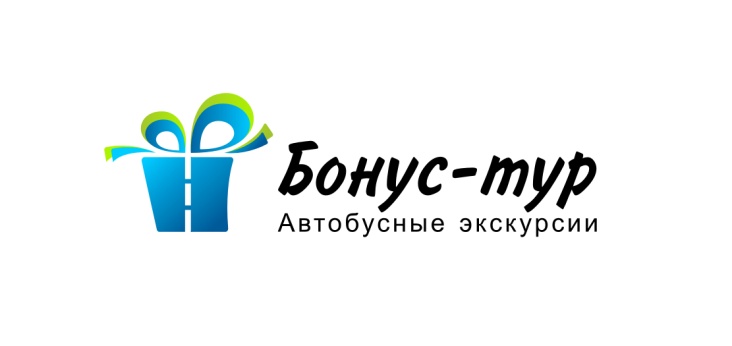 ДЛЯ РУКОВОДИТЕЛЕЙ ГРУПП –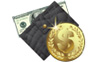 БЕСПЛАТНАЯ ПОЕЗДКА + БОНУС!Увлекательные экскурсии и праздники на нашем сайтеБОНУС-ТУР.рф  Контактная информация: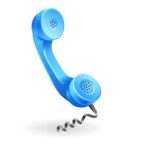 259 93 89259 25 04 8 963 018 22 96 Татьяна НиколаевнаВстречайте учебный год весело  вместе с нами!Игра-квест «Сундук сокровищ»Мальчишки и девчонки! А также их родители! Приглашаем вас на увлекательное состязание игру-квест между мальчиками и девочками!Мальчишкам предоставляется возможность побыть настоящими пиратами, а девочкам- бесстрашными амазонками, и отправиться в квест рум на поиски Сундука сокровищ!В стоимость программы входит:1. Транспортное обслуживание2. Развлекательная программа в автобусе3. Работа 2-х ведущих, музыкальное сопровождение и реквизит4. Праздничное чаепитиеПрограмма с выездом к вам (1 час)Подробности по телефону  259-93-89Экскурсия Остров СОКРОВИЩ
У вас богатое воображение, веселый нрав и тяга к новым знаниям, но вы еще ни разу в своей жизни не искали СОКРОВИЩА по карте? Тогда вам сюда!Надевайте пиратские банданы и шляпы, вооружайтесь, подхватывайте пиратский клич, и следуйте в комфортабельные каюты нашего корабля, чтобы отправиться в путешествие по "морям" и "проливам" нашего острова с сокровищами, нашего замечательного города!Мы будем следовать карте, определяя маршрут поиска, познакомимся с морскими терминами, научимся вязать легендарные МОРСКИЕ УЗЛЫ, разгадаем все ПИРАТСКИЕ ЗАГАДКИ и пройдем "рыбалку на акул".Отыскав все сокровища нашего острова, карта подскажет нам, где спрятано золото пиратов - легендарные ЗОЛОТЫЕ СЛИТКИ!
Экскурсия знакомит с достопримечательностями Перми в форме тематической игры-путешествия с поисками клада. Это информационно-познавательная экскурсия для школьников, которая поможет ребятам легко и непринужденно в игровой и доступной форме получить новые знания. Ребята узнают о главных достопримечательностях г.Перми, услышат много интересного про город, поиграют в увлекательные игры и примут непосредственное участие в действе возле объектов экскурсии.   В стоимость также включены сладкие призы и игровая программа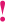 ПУТЕШЕСТВИЕ В СТРАНУ «СВЕТОФОРИЮ»*можно с посвящением в первоклассники!Дети познакомятся с азбукой дорожного движения, посетят памятник первому светофору Перми, побывают в интересном подземном переходе, в игровой форме закрепят полученные знания, которые станут первой ступенькой на пути в страну знаний.В конце путешествия дети получат документ об изучении дорожной  азбуки, произнесут клятву первоклассника, в сквере Желаний,  загадают желание стать успешными учениками  и пошлют его в небо вместе с волшебным шаром.Подробности по телефону  259-93-89Игра-квест «Путешествие с Пермским Мишкой»Продолжительность - 2, 5-3 ч.эксклюзивные конфеты с достопримечательностями нашего города от щедрого Пермского медведя!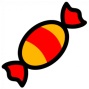 Общая продолжительность: ~ 3 часа 
Экскурсия по фабрике: 1 час 480 руб/ чел - от 20 до 30 человекПодробности по телефону  259-93-89За кулисы театра и Пермь театральнаяПермские театры приглашают всех на увлекательные экскурсии за кулисы театра!Вас ждет увлекательный рассказ экскурсовода о театральной жизни, устройстве театра и секретах актерского мастерства.  На экскурсии Вы сможете побывать за кулисами и увидеть много нового и интересного из жизни актеров! Вы узнаете, как делают парики для актёров, декорации, побываете в гримёрке, в оркестровой яме, пройдетесь по пустым залам театра. Вы сможете посмотреть костюмы различных эпох, представить себя в этих образах и фотографироваться!Продолжительность 2,5 часаСтоимость: 390 руб/ чел - 40 до 47 человек
440 руб/  чел - 30 до 39 человек
470 руб/  чел - 25 до 29 человек
490 руб/ чел - 22 до 24 человек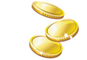 540 руб/  чел - 18 до 22 человекМастер-класс по пряникамСУПЕР ПРОФЕССИОНАЛЫ своего дела, мастера-кондитеры VIP УРОВНЯ!!! по многочисленным просьбам наших педагогов готовим вкуснейшие пряники - подарочки со школьниками для родных и близких! Выбирайте все самое ЛУЧШЕЕ для своих детей!Этапы мастер-класса по приготовлению пряничного цветка:1. Собираем цветок из 5 медовых имбирных пряников2. Украшаем и декорируем3. Упаковываем, любуемся и дарим родным (или дегустируем дома всей дружной семьей)350 руб/человека. Стоимость при заказе 2-х мастер-классов один за другим в школе действует скидка!Подробности по телефону  259-93-89Сентябрь - Октябрь   2017ДЛЯ РУКОВОДИТЕЛЕЙ ГРУПП –БЕСПЛАТНАЯ ПОЕЗДКА + БОНУС!Увлекательные экскурсии и праздники на нашем сайтеБОНУС-ТУР.рф  Контактная информация:259 93 89 259 25 048 963 018 22 96 Татьяна НиколаевнаВстречайте учебный год весело                                 вместе с нами!КОНДИТЕРСКАЯ ФАБРИКА ПЕРМСКАЯВо время увлекательной экскурсии на производство сладкой продукции Кондитерской фабрики Пермская дети и взрослые смогут увидеть процесс изготовления сладостей, работу нового оборудования и профессиональный труд мастеров-кондитеров, а также продегустировать сладости прямо с конвейера! Только здесь столько вкуснятины в одном месте и можно лакомиться сколько угодно! А после экскурсии всех ожидает приятный сюрприз – Сладкий подарок от Кондитерской фабрики «Пермская».В стоимость программы входит:1. Транспортное обслуживаниеДополнительные услуги:390 руб/чел- входная плата на завод (оплачивается по количеству человек)1500 руб. с группы - развлекательно-познавательная программа в автобусе по пути следования с экскурсоводом, викториной, розыгрышем призов (заказывается по вашему пожеланию, оплачивается дополнительно)подробнее на нашем сайтебонус-тур.рфРанчо страусов и бизоновВы когда-нибудь видели настоящих Бельгийских бизонов и африканских страусов? 6 легендарных бизонов во главе с красавчиком Яшей уже ждут вас! На экскурсии по ранчо вашему вниманию будут представлены Африканские черные страусы, Бельгийские БИЗОНЫ, кролики, а также утки, индоутки и цесарки и уникальная возможность приобрести необычные сувениры друзьям и близким. Вас поразят эти фантастические животные! Их эксцентричность и веселый нрав поднимут Вам настроение и вызовут бурю эмоций.В стоимость экскурсии на ранчо страусов и бизонов входит:1. Транспортное обслуживание2. Развлекательная программа в автобусе 3. Знакомство со всеми животными и птицей, где экскурсовод расскажет всё о жизни на ферме4. Кормление животных и птиц (с собой морковку, яблоки, печенье, хлеб, капусту)5. Фотосъемка бесплатноподробнее на нашем сайтебонус-тур.рфЭКСКУРСИИ ПО ПЕРМИЭКСКУРСИИ НА ПРОИЗВОДСТВО «Волшебные пузырьки» (лимонад) и другие...ЭКСКУРСИИ   ПО  ПЕРМСКОМУ КРАЮ«Белогорский монастырь», «Чусовской Этнопарк», «Каменный город»,«Хохловка» , «Кунгурская ледяная пещера», «Имение Строгановых», пос. Ильинский,  «Музей Ложки», «г.Лысьва» завод эмаль посуды, музей каски» ,«История Пермского ГУЛАГа»,«Страусинная ферма», «Ранчо бизонов», «Верхнечусовские городки», г. Суксун , дом-музей Собакина, самоварный завод,  г.Оса,  г. Очер - музей, солнечные часы, парк ящеров и др.Сепыч- в гости к старообрядцам!
Приглашаем  в гости к старообрядцам! В пути для Вас увлекательный рассказ экскурсовода, посещение музея народной культуры в селе Сепыч, старообрядческого Храма с литыми иконами, трапеза "Из русской печи" с дегустацией старообрядческой кухни и сытным обедом, фольклорная программа "Сепычевские попевки" с играми, забавами и потехами и катание на лошадях.В стоимость программы входит:
1. Транспортное обслуживание 
2. Развлекательно-познавательная программа 
3. Посещение музея народной культуры старообрядчества
4. Посещение старообрядческого Храма 
5. Трапеза "Из русской печи" 
6. Фольклорная программа "Сепычевские попевки" Экскурсия в "Парк Пермского периода" города Очер расскажет об истории Очерских земель, неразрывно связанных с «пермским периодом». В окрестностях города найдено «кладбище» древних ящеров, обитавших на земле 230 млн. лет назад. Увидеть «страшноголовых» Вы сможете в «Парке пермского периода».В стоимость входит:
1. Транспортное обслуживание 2. Экскурсионное обслуживание 
15300 с группы (от 28 до 45 человек)14400 с группы (от 20 до 27 человек)12000 с группы до 19 человек Подробности по телефону  259-93-89Каменный город и Чусовской этнопаркЭтнографический парк истории реки Чусовой - музей под открытым небом, расположен у подножия Арининой горы, на берегу горной речки Архиповки.
Это уникальный памятник природы представляет собой мощный скальный массив, прорезанный глубокими трещинами, что создает иллюзию глубоких и узких перпендикулярно пересекающихся улиц древнего заброшенного города. Попадая сюда, ощущаешь, что попал в какой-то мертвый город. Все застыло во времени, окаменев в одночасье.
Продолжительность: 13 часов. (В автобусе сопровождение группы экскурсоводом)
Важно:
- форма одежды спортивная, соответствующая погодным условиям, если дождливо, то в сапогах;
- не забудьте взять с собой фотоаппарат;
- с собой в дорогу взять сухой паёк и воду
- возможно заказать питание в кафе организованно для всей группы (150 руб.).В стоимость экскурсии в "Каменный город + Чусовской Этнопарк" входит:Транспортное обслуживание на комфортабельном автобусе класса "Турист"Экскурсионная программа в «Каменном городе», путевая познавательная информация ( 2 часа)Посещение Чусовского Этнопарка (1,5 часа)Подробности по телефону  259-93-89Сентябрь - Октябрь   2017ДЛЯ РУКОВОДИТЕЛЕЙ ГРУПП –БЕСПЛАТНАЯ ПОЕЗДКА + БОНУС!Увлекательные экскурсии и праздники на нашем сайтеБОНУС-ТУР.рф  Контактная информация:259 93 89 259 25 048 963 018 22 96 Татьяна НиколаевнаВстречайте учебный год весело                                 вместе с нами!5 октября (чт) – День Учителя!Отмечайте этот праздник весело и дружно вместе с нами!выезды  30 сентября (сб)1 октября (вс)7 октября (сб)8 октября (вс)Мы представляем вам самые популярные экскурсии ко Дню учителя, которые из года в год пользуются спросом  среди педагогов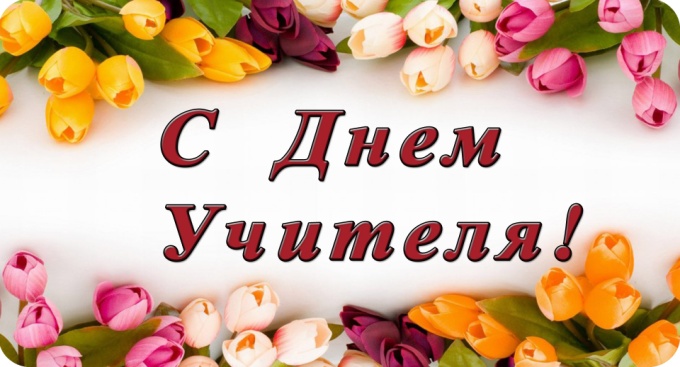 Во время Вашего путешествия специально для Вас мы разработали развлекательную программу с шуточными конкурсами, интеллектуальными поединками, веселым  гаданием на предстоящий учебный год и задорными педагогическими песнями на мотив известных всем мелодий!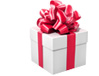 подробнее на нашем сайтеБОНУС-ТУР.рфСело Барда и музей Тюбетейки!Экскурсия в мир самобытной культуры пермских татар и башкир, дегустация блюд татарской кухни и вкуснейшего национального блюда "Чак-чак". Посещение краеведческого музея с уникальными экспонатами, экскурсия в музей тюбетейки, где вы увидите огромное разнообразие национальных головных уборов и познакомитесь с секретами их изготовления. Национальная игровая программа с необычными мелодиями национальных инструментов и танцы. Дегустация блюд национальной кухни, щедрой на вкусовые оттенки.В программе тура:В стоимость включено:1. Транспортное обслуживание2. Познавательная программа в автобусе по пути следования21400 рублей с группы ( от 21 до 34 человек)16700 рублей с группы до 19 человек Дополнительно оплачивается:- входной билет в музей (60р. взрослый, 30р. детский)- обзорная экскурсия по пос. Барда (50 руб. чел)- комплексная экскурсия в музей тюбетейки с мастер-классом и угощением национальной выпечкой – 250 руб. чел. 
- обед в столовой (150-200 рублей) Подробности по телефону  259-93-89Белогорский монастырь Белогорский Cвято-Николаевский мужской монастырь – святыня православного Урала. Здесь вы можете не только познакомиться с историей обители, посетить трапезную, а также испить воды из чудодейственного родника и посетить церковную лавку.Транспортное обслуживание, услуги экскурсовода по пути следования, экскурсионное обслуживание по территории монастыря. Стоимость:15500 рублей  (группа до 48 человек)14400 рублей (группа до 30 человек)12000 рублей (группа до 19 человек)музей  ХохловкаВы никогда не пожалеете, что побывали на экскурсии "Музей Хохловка"! «Хохловку» многие считают самым интересным и красивейший музеем во всём крае! Культуру и быт крестьян отражают усадьбы XIX в. В стоимость экскурсии в Хохловке входит:
1. Транспортное обслуживание 
2. Познавательно-развлекательная программа по пути следования с розыгрышем, викториной и сувенирами 12000 рублей с группы (при группе от 31 до 48 человек) 
11000 рублей с группы (при группе от 20 до 30 человек) 
10000 рублей с группы до 19 человек Самоварный край город СуксунВариант 1: Суксун - самоварный край (Посещение краеведческого музея, дом-музей Собакина и обзорная экскурсия)Вариант 2: Самоварный край + водопад ПлакунВариант 3: Водопад Плакун + форелевое хозяйствоВариант 4: Самоварный край + водопад Плакун + форелевое хозяйствоПодробнее с ценами  можете ознакомиться на нашем сайте      бонус-тур.рф или по телефону259 93 89 и 259 25 04